ПОСТАНОВЛЕНИЕ08.07.2013 г.                                                     № 12                                                с. Эсто-Алтай«Об утверждении плана-графика внесения изменений в административные регламенты предоставления муниципальных услуг»В соответствии с п.5.2 Плана выполнения мероприятий Республики Калмыкия по достижению показателей, указанных в пункте 1 Указа Президента Российской Федерации от 7 мая 2012 года № 601 «Об основных направлениях совершенствования системы государственного управления», постановляю: Утвердить План-график внесения изменений в административные регламенты предоставления муниципальных услуг.(План-график прилагается)Глава администрации Эсто-Алтайского  сельскогомуниципального образованияРеспублики Калмыкия                                                                                   Король Ю.И.УТВЕРЖДЕНПостановлениемГлавы администрацииЭсто-Алтайского СМООт 08.07.2013 г. № 12План-график внесения изменений в административные регламенты предоставления муниципальных услугАдминистрация Эсто-Алтайского  сельского  муниципального  образованияАдминистрация Эсто-Алтайского  сельского  муниципального  образованияАдминистрация Эсто-Алтайского  сельского  муниципального  образованияРеспублики КалмыкияРеспублики КалмыкияРеспублики Калмыкия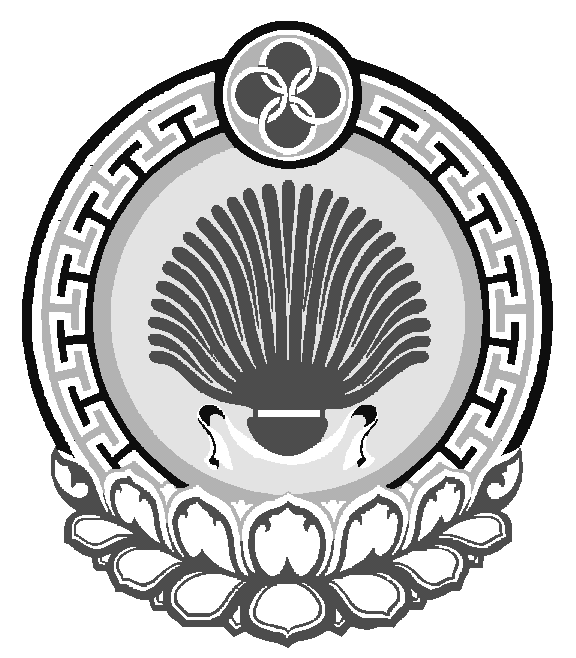 359026,Республика Калмыкия, с. Эсто-Алтай, ул. Карла Маркса ИНН 0812900527, т.( 84745) 98-2-41         __________________________________________________________________________________________________359026,Республика Калмыкия, с. Эсто-Алтай, ул. Карла Маркса ИНН 0812900527, т.( 84745) 98-2-41         __________________________________________________________________________________________________359026,Республика Калмыкия, с. Эсто-Алтай, ул. Карла Маркса ИНН 0812900527, т.( 84745) 98-2-41         __________________________________________________________________________________________________№Муниципальное образованиеРеквизиты НПА, которым утвержден План-график о внесении изменений в административные регламентыКоличество административных регламентов, подлежащих внесению измененийКоличество административных регламентов, в которые изменения внесеныиюньиюльавгустсентябрьоктябрь1Эсто-Алтайское Постановление № 12 от 08.07.2013 г.2700151200